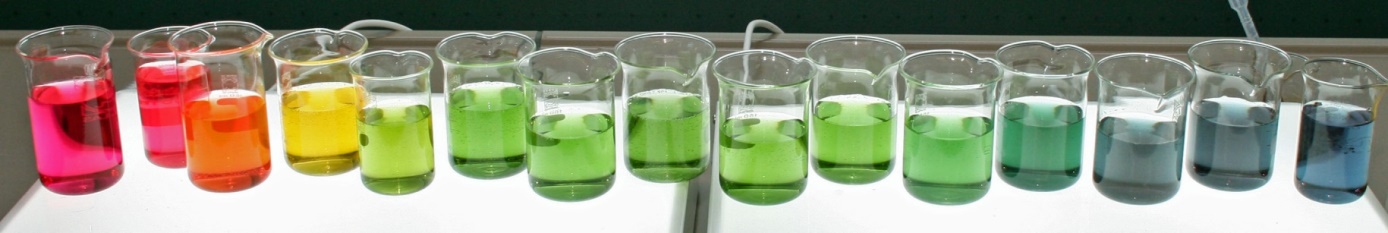 3.1.1Einführung und Ziele des Workshops3.1.2Üben mit Experimenten/ Experimentieren übenEine Übersicht 3.2.1Methode: Üben mit unvollständigen Versuchsprotokollen3.2.2Verschiedene ÜbungsformateExp.: Nachweisreaktionen und IndikatorfarbstoffeÜ1 Einüben der NachweisreaktionenExp.: Chromatographische Ermittlung der Indikatorfarbstoffe in Universalindikatorlösung / Modellexperiment zum Ablauf einer chromatografischen TrennungÜ2 Üben mit konkretem Bezug zum UnterrichtsverlaufExp.: pH-Wert wässriger Lösungen Autoprotolyse des WassersÜ2 Üben mit konkretem Bezug zum UnterrichtsverlaufExp.:  elektrische Leitfähigkeit von Kalkwasser beim Einleiten von KohlenstoffdioxidÜ3 Übungen zum Transfer und zur Vernetzung3.2.3Exp.: Thermolyse von Ammoniumchlorid – Übungen zu Protonenübergangsreaktionen3.2.4Exp.: NeutralisationÜbungen mit der „Becherglasmethode“3.2.5Exp.: „Fünf klare Lösungen“Die Methode Egg Race - Experimentelle Problemlösestrategien in Teamarbeit einüben3.2.6Exp.: Säure-Base-TitrationÜben der praktischen Durchführung und der rechnerischen Auswertung von Titrationen3.2.7Exp.: Aufnahme von TitrationskurvenÜben der Interpretation von Diagrammen3.3Experimentelle Hausaufgaben3.4Buddy BooksSäuren und Basen; saure und alkalische LösungenCarbonsäurenSäure-Base-Titration3.5Literaturverzeichnis